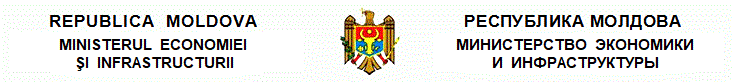 П Р И К А Зоб утверждении нормы законодательной метрологии NML 8-09:2020 „Приборы для измерения электрических параметров. Аналоговые приборы для измерения сопротивления цепи „фаза-нуль”. Технические и метрологические требования. Методика поверки”№ 163  от  01.09.2020Мониторул Офичиал № 235-239/840 от 18.09.2020* * *На основании п.(3) ст.5, п.(3) ст.6 и п.(3) ст.13 Закона о метрологии № 19/2016 г. для обеспечения единства, законности и точности измерений в областях общественного интереса на территории Республики Молдова ПРИКАЗЫВАЮ:1. Утвердить норму законодательной метрологии NML 8-09:2020 „Приборы для измерения электрических параметров. Аналоговые приборы для измерения сопротивления цепи „фаза-нуль”. Технические и метрологические требования. Методика поверки”, согласно приложению к настоящему приказу.2. Признать утратившей силу нормативный документ Ба 2.722.001. ПМI „Прибор для измерения сопротивления цепи фаза-нуль М417. Методика поверки”, утвержденный Постановлением Департамента технического надзора, стандартизации и метрологии Республики Молдова № 815-М от 24 октября 2000.3. Опубликовать настоящий приказ в Официальном мониторе Республики Молдова и на веб-сайте Министерства экономики и инфраструктуры.4. ПУ «Национальный институт метрологии» разместить настоящий приказ на веб-сайте и опубликовать в специализированном журнале „Metrologie”.5. Настоящий приказ вступает в силу в течение 2 месяцев со дня опубликования в Официальном мониторе Республики Молдова. Приложениек Приказу Министерства экономики и инфраструктуры№ 163 от 01.09.2020 г.НОРМА ЗАКОНОДАТЕЛЬНОЙ МЕТРОЛОГИИNML 8-09:2020 «Приборы для измерения электрических характеристик. Аналоговые приборы для измерения сопротивления цепи типа «фаза-нуль». Технические и метрологические требования. Методика поверки» I. НАЗНАЧЕНИЕ И ОБЛАСТЬ ПРИМЕНЕНИЯ 1. Настоящая норма по законодательной метрологии (далее – норма) распространяется на приборы аналоговые для измерения сопротивления цепи «фаза-нуль» (далее – приборы) предназначенные для измерений в областях общественного интереса. Данная норма применяется при проведении первичной, периодической поверок, а также после ремонта, в соответствии с Постановлением Правительства № 1042 от 13 сентября 2016 г. «Об утверждении Официального перечня средств измерений, подлежащих законодательному метрологическому контролю». II. НОРМАТИВНЫЕ ССЫЛКИ Закон о метрологии № 19 от 4 марта 2016 г.Постановление Правительства № 1042 от 13 сентября 2016 г. об утверждении Официального перечня средств измерения и измерений, подлежащих законодательному метрологическому контролю.SM ISO/IEC Ghid 99:2017 «Международный словарь по метрологии. Основные и общие понятия и соответствующие термины (VIM)»III. ТЕРМИНОЛОГИЯ И АББРЕВИАТУРА2. Для верного толкования настоящей нормы законодательной метрологии используются термины и определения согласно Закону о метрологии № 19/2016 г., SM ISO/IEC Ghid 99:2017 «Международный словарь по метрологии. Основные и общие понятия и соответствующие термины (VIM)».IV. ТЕХНИЧЕСКИЕ И МЕТРОЛОГИЧЕСКИЕ ТРЕБОВАНИЯ  3. Технические и метрологические характеристики аналоговых приборов для измерения электрических характеристик (сопротивление цепи «фаза-нуль) представлены в таблице 1. V. ФОРМЫ ЗАКОНОДАТЕЛЬНОГО МЕТРОЛОГИЧЕСКОГО КОНТРОЛЯ 4. Объём и последовательность проведения операций при первичной, периодической и после ремонтной поверки должны соответствовать таблицы 2.5. Операции поверки проводятся аккредитованными и уполномоченными лабораториями в данной области, в соответствии с Законом о метрологии № 19/2016.6. В случае получения неудовлетворительного результата при проведении одной из операций, поверка приостанавливается, и считается что прибор не может быть использован в области общественного интереса. VI. ЭТАЛОНЫ И ОБОРУДОВАНИЕ 7. Поверку проводят рабочими эталонами, указанными в таблице 3. 8. Допускается использование других рабочих эталонов и оборудования, чьи технические и метрологические характеристики аналогичны или лучше тех, что указаны в таблице 3 и которые были эталонированы в установленном порядке. VII. ТРЕБОВАНИЯ К КВАЛИФИКАЦИИ ПЕРСОНАЛА9. К проведению поверки допускаются лица с подтверждённой компетенцией в данной области измерений.VIII. ТРЕБОВАНИЯ БЕЗОПАСНОСТИ10. При проведении поверки должны соблюдаться следующие требования:1) нормы безопасности для электрических установок и требования безопасности, указанные в технической документации; 2) помещение, в котором проводиться поверка должно соответствовать нормам безопасности и санитарным требованиям.IX. УСЛОВИЯ ПОВЕРКИ 11. Во время проведения поверки должны соблюдаться следующие условия: 1) температура окружающей среды, (20 ± 10)°C; 2) относительная влажность воздуха, (60 ± 30) %; 3) частота напряжения питания, (50±0,5) Гц;4) условия, указанные в технической документации приборов. X. ПОДГОТОВКА К ПОВЕРКЕ 12. Прибор должен соответствовать следующим требованиям: 1) должен быть чистым, без следов пыли, влаги или масел; 2) должен быть без механических повреждений.XI. ПРОВЕДЕНИЕ ПОВЕРКИ 13. Внешний осмотр 1) При внешнем осмотре должно быть установлено соответствие следующим условиям: a) комплектность должна соответствовать технической документации производителя; b) наличие маркировки, которое должно содержать как минимум следующее: тип, серийный номер, год производства и наименование производителя; c) отсутствие механических повреждений, которые могли бы повлиять на нормальное функционирование и увеличить погрешности при определении метрологических характеристик; d) устройства управления, настройки и коррекции должны быть в целостности и функциональны; e) наличие схемы подключения 2) Результаты внешнего осмотра считаются положительными, в случае если прибор соответствует требованиям указанным в подпункте 1) данного пункта. В случае несоответствия, проведение поверки приостанавливается. 14. Опробование:Прибор подключается и проверяется функционирование в соответствии с технической документацией производителя. 15. Определение погрешности: Для определения погрешности, прибор подключается в соответствии со схемой указанной на рис.1. 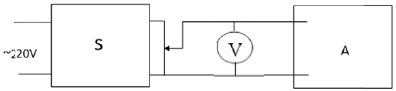 Рис.1 Где: S – источник напряжения и тока, V – вольтметрA – аналоговый прибор для измерения сопротивления цепи типа «фаза-нуль» подлежащий поверке 1) Определение погрешности при напряжении Un 220В.a) устанавливается напряжение Un 220 В по вольтметру. При этом на приборе должна загореться сигнальная лампа („Z≠∞”);b) нажимается кнопка «проверка калибровки» и устанавливается указательная стрелка прибора на нулевую отметку шкалы;c) через источник напряжения набирается последовательно показания вольтметра, в соответствии со значениями, указанными в таблице 4; d) в процессе выполнения поверки запрещается набирать функцию «измерение», с целью предотвращения повреждения прибора. Результаты поверки считаются положительными, если отклонения стрелки указателя не превышают ±10% от длины рабочей части шкалы. 2) Проверка влияния изменения напряжения контролируемой сети Umax 242 В.a) набирается значение напряжения 242 В по вольтметру. На поверяемом приборе должна включиться сигнальная лампочка („Z≠∞”);b) нажимается кнопка «проверка калибровки» и устанавливается указательная стрелка прибора на нулевую отметку шкалы;c) через источник напряжения набирается последовательно показания вольтметра, в соответствии со значениями, указанными в таблице 5.Результаты поверки считаются положительными, если отклонения стрелки указателя не превышают ±10% от длины рабочей части шкалы. 3) Проверка влияния изменения напряжения контролируемой сети Umin 198 В.a) набирается значение напряжения 198 В по вольтметру. На поверяемом приборе должна включиться сигнальная лампочка („Z≠∞”).b) нажимается кнопка «проверка калибровки» и устанавливается указательная стрелка прибора на нулевую отметку шкалы;c) через источник напряжения набирается последовательно показания вольтметра, в соответствии со значениями, указанными в таблице 6 Результаты поверки считаются положительными, если отклонения стрелки указателя не превышают ±10% от длины рабочей части шкалы. 16. Проверка схемы подключения Собирается схема в соответствии с рисунком 2. 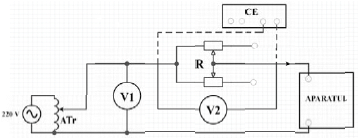 Рис.2Где: ATr – автотрансформатор;V1 – вольтметр переменного тока на 300 V;V2 – вольтметр переменного тока на 60 V;R – реостат;CE – электронный секундомер.1) набирается значение напряжения 242 В по вольтметру V1. При этом загорается зеленая сигнальная лампочка.  2) поочередно набираются функции «проверка калибровки» и «измерение». Одновременно с функцией «измерение» автотрансформатором устанавливаются напряжение 242 В по показаниям вольтметра V1. Отключается функция «измерение»;3) поочередно набираются функции «проверка калибровки» и «измерение». Набирается функция «измерение» и реостатом устанавливается стрелка прибора на нулевую отметку шкалы. Отключается функция «измерение»; 4) поочередно набираются функции «проверка калибровки» и «измерение». Одновременно с функцией «измерение» плавно увеличивается сопротивление реостата до момента размыкания измерительной цепи прибора. Фиксируются показания вольтметра V2 в момент размыкания цепи (загорается сигнальная лампа, Z˃2 Oм);5) повторяется операции сбп.2) – 4) для напряжения 198 В по вольтметру V1;Функция «измерение» удерживается на период одного измерения, но не более. Результаты считаются положительными если в момент загорания лампочки, Z˃2 Oм, значение напряжения V2 не превышает 39,6 V.17. Определение времени отключения прибора 1) по схеме на рис. 2, вольтметр V2 заменяется электронным секундомером;2) поочередно набираются функции «проверка калибровки» и «измерение». Набирается функция «измерение» и реостатом устанавливается стрелка прибора на нулевую отметку шкалы;3) набирается напряжение 220V по вольтметру V1 и реостатом устанавливается стрелка прибора на нулевую отметку шкалы;4) отключается схема от сети и реостатом R устанавливается сопротивление 2,8 – 3,0 Ом;5) отключается схема от сети. Поочередно набираются функции «проверка калибровки» и «измерение». При этом должна сработать схема защиты прибора и загореться сигнальная лампа Z˃2 Oм. Секундомер должен зафиксировать время отключения прибора от объекта измерения. Результаты считаются положительными, если зафиксированное секундомером время не превышает 0,3 с.XII. ОФОРМЛЕНИЕ РЕЗУЛЬТАТОВ ЗАКОНОДАТЕЛЬНОГО МЕТРОЛОГИЧЕСКОГО КОНТРОЛЯ18. Результаты поверки вносят в протокол поверки, который должен содержать как минимум следующую информацию:1) заявитель;2) используемые эталоны;3) условия окружающей среды; 4) измеренные значения; 5) выводы относительно результатов поверки.19. В случае признания средства измерений годным к использованию, выдаётся свидетельство о поверке в соответствии с Постановлением Правительства № 1042 от 13 сентября 2016 г., Приложение 2.20. В случае признания средства измерения негодным к использованию, выдаётся свидетельство о непригодности в соответствии с Постановлением Правительства № 1042 от 13 сентября 2016 г., Приложение 2.МИНИСТРСергей РАЙЛЯН№ 163. Кишинэу, 1 сентября 2020 г. Таблица 1Таблица 1Характеристика ЗначениеИзмерение сопротивления цепи «фаза-нуль» без отключения источника питанияОт 0,1 Ом 
до 1,6 ОмДиапазон показаний0-2 ОмДопустимая относительная погрешность± 10 %Время отключения прибора0,3 сТаблица 2Таблица 2Таблица 2Таблица 2Таблица 2Таблица 2Наименование
операции№ пункта 
главы
«Проведение
поверки»Утверждение
типаОбязательность 
проведения операцииОбязательность 
проведения операцииОбязательность 
проведения операцииНаименование
операции№ пункта 
главы
«Проведение
поверки»Утверждение
типапервичнаяпериоди-
ческаяпосле
ремонтаВнешний осмотр13нетдададаОпробование14нетдададаОпределение погрешности15нетдададаПроверка схемы подключения16нетдададаОпределение времени отключения прибора17нетдададаТаблица 3Таблица 3Таблица 3Таблица 3№ пункта из главы
«Проведение поверки»Наименование рабочего эталона или 
вспомогательного измерительного оборудованияОсновные метрологические и
технические характеристики.Нормативный документ, который
регламентирует технические требования15Источник напряжения и токаВходное напряжение – 220В ток > 0,1A-15Вольтметры переменного токаПредел измерения – до 300В кл. 0,2-16, 17Автотрансформатор5 kВA-16, 17Реостат9 Ом, 7 A-16, 17Электронный секундомер0,01 с-Таблица 4Таблица 4Таблица 4Таблица 4Таблица 4Таблица 4Отметки шкалы00,10,51,01,6Установленное напряжение220217,8211,9205,0197,2Таблица 5Таблица 5Таблица 5Таблица 5Таблица 5Таблица 5Отметки шкалы00,10,51,01,6Установленное напряжение242239,6233,0225,5216,9Таблица 6Таблица 6Таблица 6Таблица 6Таблица 6Таблица 6Отметки шкалы00,10,51,01,6Установленное напряжение198196,0190,7184,5177,4